                                                          Escola Municipal de Educação Básica Augustinho Marcon                                                            Catanduvas, agosto e setembro de 2020.                                                Diretora: Tatiana M. B. Menegat.                                                                                                                                                                       Assessora Técnica-Pedagógica: Maristela Apª. B. Baraúna.                                                Assessora Técnica-Administrativa: Margarete P. Dutra.                                                                                                                                   Professor de Dança/Teatro Wlademir José Maciel VieiraObjetivo: Trabalhar atenção, concentração e entrosamento. Variante 1Tempo: Indeterminado
Material: O que as pessoas estiverem usando.Em duplas, eles observam como o outro está vestido, depois de um minuto, um deles fecha os olhos e o outro muda algo em sua vestimenta. O colega abre os olhos e tem que identificar o que foi mudado. (repetir com o outro)Variante 2 Material: Nenhum Em duplas, um colega tapa os olhos do outro com as mãos e só abre quando estiver frente a um objeto, repetir 10 vezes. O colega deve lembrar dos 10 objetos que viu. (repetir com o outro)Tempo: Indeterminado
Objetivo: Desenvolver a atenção/concentração e a criatividade prestada aos gestos de um companheiro e a precisão de seus próprios gestos- Dividir a turma em duplas e perdi que se espalhem pelo espaço.- Em dupla/frente a frente, um comanda os movimentos em espaços (livre) usando os três níveis: alto, médio e baixo, enquanto o outro participante, que recebe o comando, copia os movimentos (imita seus gestos). No decorrer da ação, muda-se de comando e/ou de duplas. 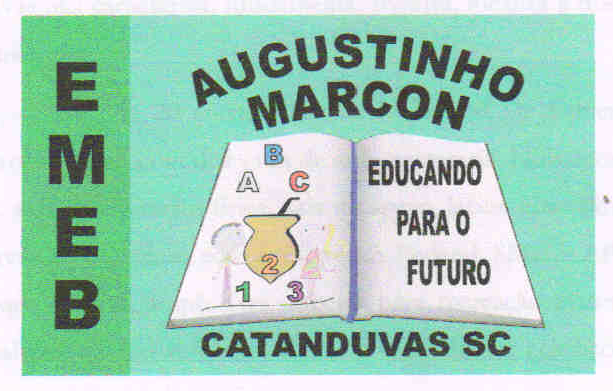 